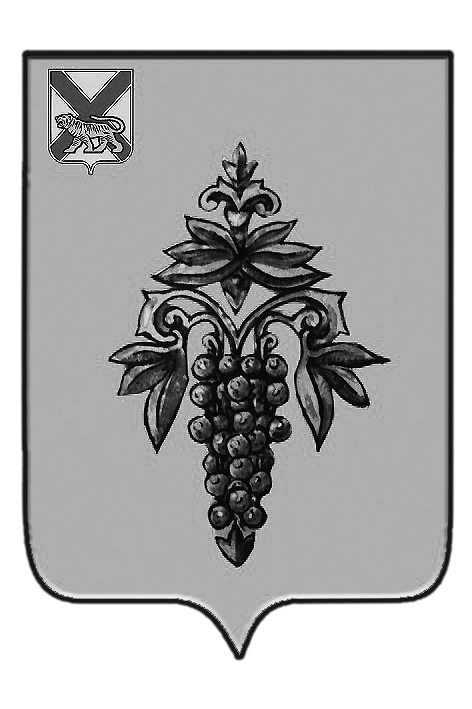 ДУМА ЧУГУЕВСКОГО МУНИЦИПАЛЬНОГО РАЙОНА Р  Е  Ш  Е  Н  И  ЕНа основании статьи 17 Устава Чугуевского муниципального района , Дума Чугуевского муниципального районаРЕШИЛА:	Статья 1.Утвердить прилагаемую структуру администрации Чугуевского муниципального района.Статья 2. Считать утратившими силу:- решение Думы Чугуевского муниципального района от 29 апреля 2011 года № 95 «О структуре администрации Чугуевского муниципального района»;- решение Думы Чугуевского муниципального района от 27 апреля 2012 года № 201 «О внесении изменений в решение Думы Чугуевского муниципального района от 29 апреля 2011 года № 95 «О структуре администрации Чугуевского муниципального района»;- решение Думы Чугуевского муниципального района от 28 декабря 2012 года № 292 «О внесении изменений в решение Думы Чугуевского муниципального района от 29 апреля 2011 года №95 «О структуре администрации Чугуевского муниципального района»;- решение Думы Чугуевского муниципального района от 25 июля 2014 года № 439 «О внесении изменений в решение Думы Чугуевского муниципального района от 29 апреля 2011 года № 95 «О структуре администрации Чугуевского муниципального района»;- решение Думы Чугуевского муниципального района от 26 декабря 2014 года № 555 «О внесении изменений в решение Думы Чугуевского муниципального района от 29 апреля 2011 года №95 «О структуре администрации Чугуевского муниципального района».Статья 3. Настоящее решение вступает в силу с 1 января 2016 года и подлежит официальному опубликованию.                                                                                  Приложение к решению Думы Чугуевского муниципального районаот «27» ноября 2015 года № 28СТРУКТУРА АДМИНИСТРАЦИИ ЧУГУЕВСКОГО МУНИЦИПАЛЬНОГО РАЙОНАI.ГЛАВА ЧУГУЕВСКОГО МУНИЦИПАЛЬНОГО РАЙОНА, ГЛАВА АДМИНИСТРАЦИИ:1. Первый заместитель главы администрации Чугуевского муниципального района;2. Заместитель главы администрации Чугуевского муниципального района;3. Заместитель главы администрации Чугуевского муниципального района;4. Руководитель аппарата администрации Чугуевского муниципального района;5. Отдел бухгалтерского учета и отчетности;6. Отдел по делам гражданской обороны и чрезвычайным ситуациям;7. Мобилизационный отдел;8. Финансовое управление (с правом юридического лица):а) бюджетный отдел;б) отдел учета;в) отдел муниципальных доходов;9. Юридический отдел.II. ПЕРВЫЙ ЗАМЕСТИТЕЛЬ ГЛАВЫ АДМИНИСТРАЦИИ:1. Управление архитектуры и градостроительства;2. Управление имущественных и земельных отношений;3. Отдел охраны труда;4. Управление экономического развития и потребительского рынка:	а) отдел закупок.III. ЗАМЕСТИТЕЛЬ ГЛАВЫ АДМИНИСТРАЦИИ:1. Отдел по делам несовершеннолетних и защите их прав;2. Отдел культуры, спорта и туризма;3. Управление образования.IV.ЗАМЕСТИТЕЛЬ ГЛАВЫ АДМИНИСТРАЦИИ:1. Отдел дорожной деятельности и энергетики;2. Отдел жилищно-коммунального хозяйства;3. Отдел по исполнению административного законодательства.V.РУКОВОДИТЕЛЬ АППАРАТА АДМИНИСТРАЦИИ:1. Управление организационной работы;2. Архивный отдел;3. Отдел ЗАГС.От 27.11.2015г.№  28 О структуре администрации Чугуевского муниципального районаО структуре администрации Чугуевского муниципального районаПредседатель ДумыЧугуевского муниципального района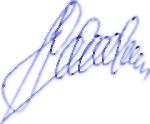 П.И.Федоренко